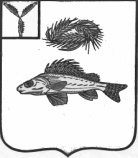 АДМИНИСТРАЦИЯЕРШОВСКОГО МУНИЦИПАЛЬНОГО  РАЙОНАСАРАТОВСКОЙ  ОБЛАСТИ                                     ПОСТАНОВЛЕНИЕот__13.11.2020г.______№ _945__                                                       г. ЕршовО внесении изменений и дополненийв постановление администрации Ершовского муниципального  района№ 833 от 13.11.2017 г.Руководствуясь Федеральным законом от 6 октября 2003 года №131-ФЗ «Об общих принципах организации местного самоуправления в Российской Федерации», Уставом Ершовского муниципального района Саратовской области,  Уставом муниципального образования город Ершов Ершовского муниципального района Саратовской области администрация Ершовского муниципального района Саратовской области,ПОСТАНОВЛЯЕТ:Внести в приложение к постановлению администрации Ершовского муниципального района № 833 от 13.11.2017 г. «Об утверждении муниципальной программы «Формирование современной городской среды муниципального образования город Ершов на 2018-2022 годы»» следующие изменения и дополнения:1.1 Цифры «2018-2022» заменить цифрами «2018-2024» по всему тексту постановления и приложения к нему.1.3. В разделе 5 «Обобщенная характеристика основных мероприятий муниципальной программы» Таблицы изложить в новой редакции:"2018 год 2019 год 2020 год2021 год2022 год2023 год2024 год"1.2. В паспорте муниципальной программы «Формирование современной городской среды муниципального образования город Ершов на 2018-2022 годы»» позицию 10. «Объемы финансового обеспечения муниципальной программы» изложить в новой редакции: «Общий объем финансового обеспечения муниципальной программы на 2018-2024 г. составит (прогнозно) всего: 190486,8 тыс. руб., из них:131896,84тыс. руб., из федерального бюджета;2507,46 тыс. руб., из областного бюджета;56082,5 тыс.руб., из бюджета МО г.Ершовв том числе:из федерального бюджета2018 год – 11586,6 тыс. рублей;2019 год – 16101,7 тыс. рублей; 2020 год – 74548,44 тыс. рублей; 2021 год –5660,1тыс.рублей; (прогнозно)2022 год –8000,0тыс.рублей; (прогнозно)2023 год –8000,0тыс.рублей; (прогнозно)2024 год – 8000,0тыс.рублей; (прогнозно)из областного бюджета:2018 год – 1432,0 тыс. рублей;2019 год – 295.9 тыс. рублей; 2020 год – 329,56 тыс. рублей;2021 год –0тыс.рублей; (прогнозно)2022 год –150,0тыс.рублей; (прогнозно)2023 год –150,0тыс.рублей; (прогнозно)2024 год –150,0тыс.рублей; (прогнозно)из местного бюджета:2018 год – 11537.2 тыс. рублей;2019 год –2869,1 тыс. рублей; 2020 год – 18679,8 тыс. рублей; 2021 год –5749,0тыс.рублей; (прогнозно)год –5749,1тыс.рублей; (прогнозно)год – 5749,1тыс.рублей; (прогнозно)год -5749,1тыс.рублей; (прогнозно)"1.4. Раздел 6 «Финансовое обеспечение реализации муниципальной программы» изложить в новой редакции: «Общий объем финансового обеспечения муниципальной программы на 2018-2024 годы (прогнозно)составит всего: 190486,8тыс. руб., из них:131896,84 тыс. руб., из федерального бюджета;2507,46 тыс. руб., из областного бюджета;56082,5тыс.руб., из бюджета МО г.Ершовв том числе:из федерального бюджета2018 год – 11586,6 тыс. рублей;2019 год – 16101,7  тыс. рублей; 2020 год – 74548,44 тыс. рублей; 2021 год –5660,1 тыс.рублей; (прогнозно)2022 год –8000,0тыс.рублей; (прогнозно)2023 год –8000,0тыс.рублей; (прогнозно)2024 год -8000,0тыс.рублей; (прогнозно)из областного бюджета:2018 год – 1432,0 тыс. рублей;2019 год – 295.9 тыс. рублей; 2020 год – 329,56 тыс. рублей; 2021 год –0тыс.рублей; (прогнозно)2022 год –150,0тыс.рублей; (прогнозно)2023 год –150,0тыс.рублей; (прогнозно)2024 год -150,0тыс.рублей; (прогнозно)из местного бюджета:2018 год – 11537.2тыс. рублей;2019 год –2869,1 тыс. рублей; 2020 год – 18679,8 тыс. рублей; 2021 год –5749,1тыс.рублей; (прогнозно)2022 год –5749,1тыс.рублей; (прогнозно)2023 год – 5749,1тыс.рублей; (прогнозно)2024 год -5749,1тыс.рублей; (прогнозно)Сведения об объемах и источниках финансового обеспечения Программы отражены в приложении № 3 к муниципальной программе».1.5. В подпрограмме 1«Создание комфортных условий проживания» паспорт подпрограммы позицию 8 «Объем и источники финансового обеспечения подпрограммы (по годам)» изложить в новой редакции: «Общий объем финансового обеспечения Подпрограммы 1 на 2018-2024 гг составит (прогнозно) всего: 52216,0тыс. руб., из них:30785,14 тыс. руб., из федерального бюджета;1554,86 тыс. руб., из областного бюджета;19876,0 тыс.руб., из бюджета МО г.Ершовв том числе:из федерального бюджета2018 год – 9806.6 тыс. рублей;2019 год – 9667.8 тыс. рублей; 2020 год – 7132,44 тыс. рублей; 2021 год –1178,3тыс.рублей; (прогнозно)2022 год –1000,0тыс.рублей; (прогнозно)2023 год –1000,0 тыс.рублей; (прогнозно)2024 год -1000,0 тыс.рублей; (прогнозно)из областного бюджета:2018 год – 1212,0 тыс. рублей;2019 год – 197.3 тыс. рублей; 2020 год – 145,56 тыс. рублей; 2021 год – 0тыс.рублей; (прогнозно)2022 год – 0тыс.рублей; (прогнозно)2023 год – 0тыс.рублей; (прогнозно)2024 год - 0тыс.рублей; (прогнозно)из местного бюджета:2018 год – 6336,0 тыс. рублей;2019 год – 958,2 тыс. рублей; 2020 год – 135,8 тыс. рублей; 2021 год –3111,5тыс.рублей; (прогнозно)2022 год – 3111,5тыс.рублей; (прогнозно)2023 год –3111,5тыс.рублей; (прогнозно)2024 год –3111,5тыс.рублей; (прогнозно)".1.6.Раздел 8.1.6 «Обоснование объема финансового обеспечения, необходимого для реализации подпрограммы» изложить в новой редакции: "Общий объем финансового обеспечения Подпрограммы 1 «Создание комфортных условий проживания»
на 2018-2024 г. составит (прогнозно) всего: 52216,0тыс. руб., из них:30785,14 тыс. руб., из федерального бюджета;1554,86 тыс. руб., из областного бюджета;19876,0 тыс.руб., из бюджета МО г.Ершовв том числе:из федерального бюджета2018 год – 9806,6 тыс. рублей;2019 год – 9667.8 тыс. рублей; 2020 год – 7132,44 тыс. рублей; 2021 год – 1178,3тыс.рублей; (прогнозно)2022 год – 1000,0тыс.рублей; (прогнозно)2023 год – 1000,0 тыс.рублей; (прогнозно)2024 год -1000,0 тыс.рублей; (прогнозно)из областного бюджета:2018 год – 1212,0 тыс. рублей;2019 год – 197.3 тыс. рублей; 2020 год – 145,56 тыс. рублей; 2021 год –0 тыс.рублей; (прогнозно)2022 год –0 тыс.рублей; (прогнозно)2023 год – 0тыс.рублей; (прогнозно)2024 год - 0тыс.рублей; (прогнозно)из местного бюджета:2018 год – 6280,0 тыс. рублей;2019 год – 958,2 тыс. рублей; 2020 год – 135,8 тыс. рублей; 2021 год –3111,5 тыс.рублей; (прогнозно)2022 год –3111,5тыс.рублей; (прогнозно)2023 год –3111,5тыс.рублей; (прогнозно)2024 год – 3111,5тыс.рублей; (прогнозно)Сведения об объемах и источниках финансового обеспечения подпрограммы приведены в приложении № 3 к Программе».1.7. В паспорте подпрограммы 2«Развитие современной городской среды»позицию 8 «Объем и источники финансового обеспечения подпрограммы (по годам)» изложить в новой редакции: «Общий объем финансового обеспечения Подпрограммы 2 на 2018-2024 гг. составит (прогнозно) всего: 138270,8тыс. руб., из них:101111,7 тыс. руб., из федерального бюджета;952,6 тыс. руб., из областного бюджета;36206,5 тыс.руб., из бюджета МО г.Ершовв том числе:из федерального бюджета2018 год – 1780,0 тыс. рублей;2019 год –6433,9 тыс. рублей; 2020 год – 67416,0тыс. рублей; 2021 год –4481,8 тыс.рублей; (прогнозно)2022 год –7000,0 тыс.рублей; (прогнозно)2023 год –7000,0 тыс.рублей; (прогнозно)2024 год-7000,0 тыс.рублей; (прогнозно)из областного бюджета:2018 год – 220,0 тыс. рублей;2019 год – 98.6 тыс. рублей; 2020 год – 184,0 тыс. рублей; 2021 год –0тыс.рублей; (прогнозно)2022 год –150,0тыс.рублей; (прогнозно)2023 год –150,0тыс.рублей; (прогнозно)2024 год–150,0тыс.рублей; (прогнозно)из местного бюджета:2018 год – 5201.2 тыс. рублей;2019 год – 1910,9 тыс. рублей; 2020 год – 18544,0 тыс. рублей; 2021 год –2637,6 тыс.рублей; (прогнозно)2022 год –2637,6  тыс.рублей; (прогнозно)2023 год-2637,6тыс.рублей; (прогнозно)2024 год- 2637,6тыс.рублей; (прогнозно)".1.8 .Раздел8.2.6 «Обоснование объема финансового обеспечения, необходимого для реализации подпрограммы» изложить в новой редакции: "Общий объем финансового обеспечения Подпрограммы 2 «Развитие современной городской среды».на 2018-2024 гг. составит (прогнозно) всего: 138270,8 тыс. руб., из них:101111,7 тыс. руб., из федерального бюджета;952,6 тыс. руб., из областного бюджета;36206,5 тыс.руб., из бюджета МО г.Ершовв том числе:из федерального бюджета2018 год – 1780,0 тыс. рублей;2019 год – 6433,9 тыс. рублей; 2020 год – 67416,0 тыс. рублей; 2021 год – 4481,8 тыс.рублей; (прогнозно)2022 год –7000,0тыс.рублей; (прогнозно)2023 год –7000,0 тыс.рублей; (прогнозно)2024 год -7000,0 тыс.рублей; (прогнозно)из областного бюджета:2018 год – 220,0 тыс. рублей;2019 год – 98.6 тыс. рублей; 2020 год – 184,0 тыс. рублей; 2021 год – 0 тыс.рублей; (прогнозно)2022 год –150,0тыс.рублей; (прогнозно)2023 год – 150,0тыс.рублей; (прогнозно)2024 год -150,0тыс.рублей; (прогнозно)из местного бюджета:2018 год – 5201.2 тыс. рублей;2019 год – 1910,9 тыс. рублей;2020 год – 18544,0 тыс. рублей; 2021 год – 2637,6тыс.рублей; (прогнозно)2022 год –2637,6  тыс.рублей; (прогнозно)2023 год –2637,6тыс.рублей; (прогнозно)2024 год -2637,6тыс.рублей; (прогнозно)Сведения об объемах и источниках финансового обеспечения   подпрограммы приведены в приложении № 3 к  муниципальной программе».Изложить приложение №1 к муниципальной программе в новой редакции, согласно приложению к настоящему постановлению №1.Изложить приложение №2 к муниципальной программе в новой редакции, согласно приложению к настоящему постановлению №2.4. Изложить приложение №3 к муниципальной программе в новой редакции, согласно приложению к настоящему постановлению №3.5. Сектору по информатизации и программному обеспечению администрации Ершовского муниципального района разместить  настоящее постановление на официальном сайте администрации ЕМР в сети «Интернет».6.Контроль  за исполнением  настоящего постановления оставляю за собой.Глава Ершовского муниципальногорайона                             С.А. ЗубрицкаяПриложение № 3 к постановлению администрации ЕМР
_13.11.2020г.____№___945___
 Приложение № 3 к муниципальной программе                                                                                                                      Сведенияоб объемах и источниках финансового обеспечения муниципальной программы«Формирование современной городской среды муниципального образования  город Ершов на 2018-2024 годы» (наименование муниципальной программы)Приложение №1 к постановлению администрации ЕМР
_13.11.2020г.____№___945___
 Приложение №1 к муниципальной программе                                                                                                                      Сведенияо целевых показателях муниципальной программы«Формирование современной городской среды муниципального образования  город Ершов на 2018 -2024 годы»  Приложение №2 к постановлению администрации ЕМР
_13.11.2020г.____№___945___ Приложение № 2 к муниципальной программе  Переченьведомственных целевых программ и основных мероприятиймуниципальной программы«Формирование современной городской среды муниципального образования  город Ершов на 2018-2024 годы»  (наименование муниципальной программы)1г. ЕршовЛ.Толстого82г. ЕршовЛ.Толстого103г. ЕршовЛ.Толстого54г. ЕршовЛ.Толстого65г. ЕршовЛ.Толстого76г. ЕршовЛ.Толстого97г. ЕршовЛ.Толстого118г. ЕршовЛ.Толстого129г. ЕршовЛ.Толстого1310г. ЕршовЛ.Толстого1411г. ЕршовЛ.Толстого1512г. ЕршовЛ.Толстого1613г. ЕршовЛ.Толстого1714г. ЕршовЛ.Толстого1815г. ЕршовЛ.Толстого1916г. ЕршовЛ.Толстого2017г. ЕршовЛ.Толстого2118г. ЕршовЛ.Толстого2219г. ЕршовЛ.Толстого2320г. ЕршовЛ.Толстого2421г. ЕршовЛ.Толстого2722г. ЕршовЛ.Толстого423г. ЕршовНекрасова	524г. ЕршовНекрасова3325г. ЕршовНекрасова2326г. ЕршовНекрасова2527г. ЕршовНекрасова2628г. ЕршовНекрасова2729г. ЕршовНекрасова2830г. ЕршовНекрасова2931г. ЕршовНекрасова3132г. ЕршовУрожайная1 «А»33г. ЕршовУрожайная1 «Б»34г. ЕршовКосмонавтов235г. ЕршовКосмонавтов436г. ЕршовКосмонавтов61г. ЕршовК.Федина1 2г. ЕршовК.Федина2 3г. ЕршовК.Федина4 4г. ЕршовК.Федина5«А»5г. Ершов К.Федина7 «Б»6г. ЕршовК.Федина10«Г»7г. ЕршовК. Федина11«Д»8г. ЕршовК. Федина12«А»9г. ЕршовК.Федина310г. ЕршовК.Федина511г. ЕршовК.Федина612г. ЕршовК.Федина6 «А»13г. ЕршовК.Федина814г. ЕршовК.Федина8 «А»15г. ЕршовК.Федина916г. ЕршовК.Федина9 «А»17г. ЕршовК.Федина9 «Б»18г. ЕршовК.Федина10 «Д»19г. ЕршовК.Федина10 «Е»20г. ЕршовК.Федина1221г. ЕршовК.Федина12 «Д»22г. ЕршовК.Федина12 «Е»1г. ЕршовГагарина272г. ЕршовГагарина293г. ЕршовГагарина314г. ЕршовГагарина335г. ЕршовГагарина496г. ЕршовГагарина517г. ЕршовГагарина11 «А»8г. ЕршовГагарина13 «А»9г. ЕршовГагарина13 «Б»10г. ЕршовУрожайная2 «А»11г. ЕршовУрожайная2 «Б»12г. ЕршовИнтернациональная6013г. ЕршовИнтернациональная6214г. ЕршовИнтернациональная6415г. ЕршовКосмонавтов1416г. ЕршовКосмонавтов1617г. ЕршовКосмонавтов181г. ЕршовПарковая4 «А»2г. ЕршовПарковая2 «А»11г. Ершовг. ЕршовЖдановаЖданова5522г. Ершовг. ЕршовИнтернациональнаяИнтернациональная10910933г. Ершовг. ЕршовИнтернациональнаяИнтернациональная11111144г. Ершовг. ЕршовИнтернациональнаяИнтернациональная11311355г. Ершовг. ЕршовИнтернациональнаяИнтернациональная12312366г. Ершовг. ЕршовИнтернациональнаяИнтернациональная14514577г. Ершовг. ЕршовИнтернациональнаяИнтернациональная14914988г. Ершовг. ЕршовИнтернациональнаяИнтернациональная15315399г. Ершовг. ЕршовИнтернациональнаяИнтернациональная1151151010г. Ершовг. ЕршовИнтернациональнаяИнтернациональная1271271111г. Ершовг. ЕршовШкольнаяШкольная13«А»13«А»1212г. Ершовг. ЕршовШкольнаяШкольная11111313г. Ершовг. ЕршовМелиоративнаяМелиоративная2 «А»2 «А»1414г. Ершовг. ЕршовМелиоративнаяМелиоративная331515г. Ершовг. ЕршовМелиоративнаяМелиоративная441616г. Ершовг. ЕршовМелиоративнаяМелиоративная551717г. Ершовг. ЕршовМелиоративнаяМелиоративная991818г. Ершовг. ЕршовМелиоративнаяМелиоративная10101919г. Ершовг. ЕршовМелиоративнаяМелиоративная12122020г. Ершовг. ЕршовМелиоративнаяМелиоративная16162121г. Ершовг. ЕршовМелиоративнаяМелиоративная21212222г. Ершовг. ЕршовМелиоративнаяМелиоративная22222323г. Ершовг. ЕршовМелиоративнаяМелиоративная23232424г. Ершовг. ЕршовМелиоративнаяМелиоративная24242525г. Ершовг. ЕршовМелиоративнаяМелиоративная25252626г. Ершовг. ЕршовМелиоративнаяМелиоративная26262727г. Ершовг. ЕршовМелиоративнаяМелиоративная27272828г. Ершовг. ЕршовМелиоративнаяМелиоративная29292929г. Ершовг. ЕршовМелиоративнаяМелиоративная30303030г. Ершовг. ЕршовМелиоративнаяМелиоративная31313131г. Ершовг. ЕршовМелиоративнаяМелиоративная32323232г. Ершовг. ЕршовМелиоративнаяМелиоративная33333333г. Ершовг. ЕршовМелиоративнаяМелиоративная113434г. Ершовг. ЕршовМелиоративная Мелиоративная 44а44а3535г. Ершовг. ЕршовМелиоративнаяМелиоративная45453636г. Ершовг. ЕршовМелиоративнаяМелиоративная663737г. Ершовг. ЕршовМелиоративнаяМелиоративная773838г. Ершовг. Ершов50 лет Октября50 лет Октября4«А»4«А»3939г. Ершовг. Ершов50 лет Октября50 лет Октября10104040г. Ершовг. Ершов50 лет Октября50 лет Октября114141г. Ершовг. Ершов50 лет Октября50 лет Октября224242г. Ершовг. Ершов50 лет Октября50 лет Октября334343г. Ершовг. Ершов50 лет Октября50 лет Октября444444г. Ершовг. Ершов50 лет Октября50 лет Октября664545г. Ершовг. Ершов50 лет Октября50 лет Октября884646г. Ершовг. Ершов50 лет Октября50 лет Октября8 «А»8 «А»4747г. Ершовг. Ершов50 лет Октября50 лет Октября12124848г. Ершовг. Ершов50 лет Октября50 лет Октября14144949г. Ершовг. ЕршовXXV съезда КПССXXV съезда КПСС36365050г. Ершовг. Ершов25 съезда КПСС25 съезда КПСС34345151г. Ершовг. ЕршовПарковаяПарковая4 «А»4 «А»5252г. Ершовг. ЕршовПарковаяПарковая225353г. Ершовг. ЕршовПарковаяПарковая2 «А»2 «А»5454г. Ершовг. ЕршовПарковаяПарковая445555г. Ершовг. ЕршовПарковаяПарковая665656г. Ершовг. ЕршовПарковаяПарковая885757г. Ершовг. ЕршовВокзальнаяВокзальная1«А»1«А»5858г. Ершовг. ЕршовВокзальнаяВокзальная55555959г. Ершовг. ЕршовВокзальнаяВокзальная77776060г. Ершовг. ЕршовВокзальнаяВокзальная57576161г. Ершовг. ЕршовВокзальнаяВокзальная59596262г. Ершовг. ЕршовВокзальнаяВокзальная10106363г. Ершовг. ЕршовСтадионнаяСтадионная14146464г. Ершовг. ЕршовСтадионнаяСтадионная16166565г. Ершовг. ЕршовПобедыПобеды1 «Б»1 «Б»6666г. Ершовг. ЕршовСтанционнаяСтанционная2 «Б»2 «Б»6767г. Ершовг. ЕршовСтадионнаяСтадионная2«А»2«А»6868г. Ершовг. ЕршовСтадионнаяСтадионная4«А»4«А»6969г. Ершовг. ЕршовСтадионнаяСтадионная58«А»58«А»7070г. Ершовг. ЕршовСтадионнаяСтадионная62627171г. Ершовг. ЕршовПобедыПобеды1«А»1«А»7272г. Ершовг. ЕршовКосмонавтовКосмонавтов10107373г. Ершовг. ЕршовКосмонавтовКосмонавтов12121г. ЕршовМелиоративная82г. ЕршовМелиоративная23г. ЕршовМелиоративная154г. ЕршовМелиоративная285г. ЕршовЭнергетиков1«Б»6г. ЕршовЭнергетиков1 «А»7г. ЕршовЭнергетиков1 «В»8г. ЕршовЭнергетиков29г. ЕршовЭнергетиков310г. ЕршовКрупская1811г. ЕршовТелевизионная2 12г. ЕршовТелевизионная2 «А»13г. ЕршовЮбилейная614г. ЕршовЭлеваторный проезд315г. ЕршовЭлеваторный проезд516г. ЕршовЭлеваторный проезд717г. ЕршовДом медиков118г. ЕршовРемонтная2а19г. ЕршовК. Федина1620г. ЕршовДорожный проезд15«А»21г. ЕршовЛ.Толстого222г. ЕршовЛ.Толстого323г. ЕршовЛ.Толстого2524г. ЕршовКосмонавтов625г. ЕршовКосмонавтов 826г. ЕршовКосмонавтов1927г. ЕршовКосмонавтов2528г. ЕршовКосмонавтов2729г. ЕршовСтадионная2«Е»30г. ЕршовК.Федина1731г. ЕршовК.Федина 1832г. ЕршовКосмонавтов133г. ЕршовКосмонавтов334г. ЕршовГагарина1735г. ЕршовГагарина3536г. ЕршовГагарина8 «А»37г. ЕршовГагарина3738г. ЕршовГагарина939г. ЕршовГагарина1340г. ЕршовГагарина2141г. ЕршовГагарина231г. ЕршовКосмонавтов3 «А»2г. ЕршовКосмонавтов53г. ЕршовКосмонавтов94г. ЕршовКосмонавтов115г. ЕршовКосмонавтов156г. ЕршовКосмонавтов217г. ЕршовКосмонавтов21 «А»8г. ЕршовМелиоративная489г. ЕршовМелиоративная4910г. ЕршовЮбилейная211г. ЕршовЮбилейная812г. ЕршовЛесхозная2713г. ЕршовКосмонавтов714г. ЕршовКосмонавтов2315г. ЕршовКосмонавтов2916г. ЕршовКосмонавтов3117г. ЕршовКосмонавтов3318г. ЕршовКосмонавтов3519г. ЕршовНекрасова920г. ЕршовНекрасова1121г. ЕршовНекрасова1322г. ЕршовНекрасова1523г. ЕршовНекрасова1724г. ЕршовНекрасова1925г. ЕршовНекрасова2126г. ЕршовЛ.Толстого127г. ЕршовИнтернациональная48/5428г. ЕршовЮбилейная329г. ЕршовЮбилейная530г. ЕршовЮбилейная731г. Ершов25 съезда КПСС3832г. ЕршовЮбилейная433г. ЕршовМелиоративная5034г. ЕршовДорожный проезд13«А»35г. ЕршовКосмонавтов13НаименованиеОтветственный исполнитель (соисполнитель, участник)Источники финансового обеспеченияОбъемы финансового обеспечения (всего), тыс. руб.В том числе по годам реализацииВ том числе по годам реализацииВ том числе по годам реализацииВ том числе по годам реализацииНаименованиеОтветственный исполнитель (соисполнитель, участник)Источники финансового обеспеченияОбъемы финансового обеспечения (всего), тыс. руб.2018201920202021202220232024Формирование современной городской среды муниципального образования  город Ершов на 2018-2024 годыОтдел строительства, архитектуры и благоустройства администрации ЕМРвсего190486,824555,877666,793557,811409,213899,113899,113899,1Формирование современной городской среды муниципального образования  город Ершов на 2018-2024 годыОтдел строительства, архитектуры и благоустройства администрации ЕМРместный бюджет  (прогнозно)56082,511537,22869,118679,85749,15749,15749,15749,1Формирование современной городской среды муниципального образования  город Ершов на 2018-2024 годыОтдел строительства, архитектуры и благоустройства администрации ЕМРфедеральный бюджет (прогнозно)131896,8411586,616101,774548,445660,18000,08000,08000,0Формирование современной городской среды муниципального образования  город Ершов на 2018-2024 годыОтдел строительства, архитектуры и благоустройства администрации ЕМРобластной бюджет  (прогнозно)2507,461432,0295,9329,560150,0150,0150,0Подпрограмма 1«Создание комфортных условий проживания»Отдел строительства, архитектуры и благоустройства администрации ЕМРвсего52216,017354.610823,37413,84289,84111,54111,54111,5Подпрограмма 1«Создание комфортных условий проживания»Отдел строительства, архитектуры и благоустройства администрации ЕМРМестный бюджет19876,06336,0958,2135,83111,53111,53111,53111,5Подпрограмма 1«Создание комфортных условий проживания»Отдел строительства, архитектуры и благоустройства администрации ЕМРфедеральный бюджет (прогнозно)30785,149806,69667.87132,441178,31000,01000,01000,0Подпрограмма 1«Создание комфортных условий проживания»Отдел строительства, архитектуры и благоустройства администрации ЕМРобластной бюджет   (прогнозно)1554,861212,0197.3145,560000Мероприятие 1. 1 Реализация проектов поремонту придомовых территорий многоквартирных домовОтдел строительства, архитектуры и благоустройства администрации ЕМРвсего52216,017354,610865,17413,84289,84111,54111,54111,5Мероприятие 1. 1 Реализация проектов поремонту придомовых территорий многоквартирных домовОтдел строительства, архитектуры и благоустройства администрации ЕМРместный бюджет 19876,06280,0958,2135,83111,53111,53111,53111,5Мероприятие 1. 1 Реализация проектов поремонту придомовых территорий многоквартирных домовОтдел строительства, архитектуры и благоустройства администрации ЕМРфедеральный бюджет (прогнозно)30785,149806,69667.87132,441178,31000,01000,01000,0Мероприятие 1. 1 Реализация проектов поремонту придомовых территорий многоквартирных домовОтдел строительства, архитектуры и благоустройства администрации ЕМРобластной бюджет   (прогнозно)1554,861212,0197.3145,560000Подпрограмма 2 «Развитие современной городской среды»»Отдел строительства, архитектуры и благоустройства администрации ЕМР всего138270,87201,28443,486144,07119,49787,69787,69787,6Подпрограмма 2 «Развитие современной городской среды»»Отдел строительства, архитектуры и благоустройства администрации ЕМР Местный бюджет (прогнозно)36206,55201.21910,918544,02637,62637,62637,62637,6Подпрограмма 2 «Развитие современной городской среды»»Отдел строительства, архитектуры и благоустройства администрации ЕМР Федеральный бюджет (прогнозно)101111,71780,06433,967416,04481,87000,07000,07000,0Подпрограмма 2 «Развитие современной городской среды»»Отдел строительства, архитектуры и благоустройства администрации ЕМР областной бюджет (прогнозно)  952,6220,098.6184,00150,0150,0150,0Мероприятия 2.1 Реализация проектов по благоустройству территорий общего пользования, расположенныхпо адресу: г. Ершов, 1. Обустройство территории по ул. Некрасова (район МОУ СОШ №3, д/с «Аленушка»);2. Благоустройство спортивно-игрового комплекса по ул. Строительная (д/с «Березка»);3.Приобретение и установка малой формы декоративного назначения-скульптуры4. Реконструкция площади И.П. Кузнецова (ул.Мелиоративная);5.сквер по ул. Ломоносова;6. Общественная территория по  ул. К.Федина, 7Г;7.Обустройство сквера пограничников по ул.Ломоносова;8.Акватория пруда «Советский (набережная);9. Сквер по ул.Юбилейная;10.Сквер по ул.Гагарина;11. Сквер по ул.ВорошиловаОтдел строительства, архитектуры и благоустройства администрации ЕМРвсего60250,87201,26843,49724,07119,49787,69787,69787,6Мероприятия 2.1 Реализация проектов по благоустройству территорий общего пользования, расположенныхпо адресу: г. Ершов, 1. Обустройство территории по ул. Некрасова (район МОУ СОШ №3, д/с «Аленушка»);2. Благоустройство спортивно-игрового комплекса по ул. Строительная (д/с «Березка»);3.Приобретение и установка малой формы декоративного назначения-скульптуры4. Реконструкция площади И.П. Кузнецова (ул.Мелиоративная);5.сквер по ул. Ломоносова;6. Общественная территория по  ул. К.Федина, 7Г;7.Обустройство сквера пограничников по ул.Ломоносова;8.Акватория пруда «Советский (набережная);9. Сквер по ул.Юбилейная;10.Сквер по ул.Гагарина;11. Сквер по ул.ВорошиловаОтдел строительства, архитектуры и благоустройства администрации ЕМРМестный бюджет (прогнозно)18186,55201.21910,9524,02637,62637,62637,62637,6Мероприятия 2.1 Реализация проектов по благоустройству территорий общего пользования, расположенныхпо адресу: г. Ершов, 1. Обустройство территории по ул. Некрасова (район МОУ СОШ №3, д/с «Аленушка»);2. Благоустройство спортивно-игрового комплекса по ул. Строительная (д/с «Березка»);3.Приобретение и установка малой формы декоративного назначения-скульптуры4. Реконструкция площади И.П. Кузнецова (ул.Мелиоративная);5.сквер по ул. Ломоносова;6. Общественная территория по  ул. К.Федина, 7Г;7.Обустройство сквера пограничников по ул.Ломоносова;8.Акватория пруда «Советский (набережная);9. Сквер по ул.Юбилейная;10.Сквер по ул.Гагарина;11. Сквер по ул.ВорошиловаОтдел строительства, архитектуры и благоустройства администрации ЕМРФедеральный бюджет (прогнозно)41111,71780,04833.99016,04481,87000,07000,07000,0Мероприятия 2.1 Реализация проектов по благоустройству территорий общего пользования, расположенныхпо адресу: г. Ершов, 1. Обустройство территории по ул. Некрасова (район МОУ СОШ №3, д/с «Аленушка»);2. Благоустройство спортивно-игрового комплекса по ул. Строительная (д/с «Березка»);3.Приобретение и установка малой формы декоративного назначения-скульптуры4. Реконструкция площади И.П. Кузнецова (ул.Мелиоративная);5.сквер по ул. Ломоносова;6. Общественная территория по  ул. К.Федина, 7Г;7.Обустройство сквера пограничников по ул.Ломоносова;8.Акватория пруда «Советский (набережная);9. Сквер по ул.Юбилейная;10.Сквер по ул.Гагарина;11. Сквер по ул.ВорошиловаОтдел строительства, архитектуры и благоустройства администрации ЕМРобластной бюджет (прогнозно952,6220,098.6184,00150,0150,0150,0Мероприятия 2.2 Создание комфортной городской среды в малых городах и исторических поселениях - победителях Всероссийского конкурса лучших проектов создания комфортной городской среды «Обустройство  пешеходной зоны по ул.Интернациональной в городе Ершове в рамках проекта «ВЕРА.НАДЕЖДА.ЛЮБОВЬ.»Отдел строительства, архитектуры и благоустройства администрации ЕМРвсего76420,00,01600,076420,00,00,0Мероприятия 2.2 Создание комфортной городской среды в малых городах и исторических поселениях - победителях Всероссийского конкурса лучших проектов создания комфортной городской среды «Обустройство  пешеходной зоны по ул.Интернациональной в городе Ершове в рамках проекта «ВЕРА.НАДЕЖДА.ЛЮБОВЬ.»Отдел строительства, архитектуры и благоустройства администрации ЕМРМестный бюджет (прогнозно)18020,00,00,018020,00,00,0Мероприятия 2.2 Создание комфортной городской среды в малых городах и исторических поселениях - победителях Всероссийского конкурса лучших проектов создания комфортной городской среды «Обустройство  пешеходной зоны по ул.Интернациональной в городе Ершове в рамках проекта «ВЕРА.НАДЕЖДА.ЛЮБОВЬ.»Отдел строительства, архитектуры и благоустройства администрации ЕМРФедеральный бюджет (прогнозно)60000,00,01600,058400,00,00,0Мероприятия 2.2 Создание комфортной городской среды в малых городах и исторических поселениях - победителях Всероссийского конкурса лучших проектов создания комфортной городской среды «Обустройство  пешеходной зоны по ул.Интернациональной в городе Ершове в рамках проекта «ВЕРА.НАДЕЖДА.ЛЮБОВЬ.»Отдел строительства, архитектуры и благоустройства администрации ЕМРобластной бюджет (прогнозно0,00,00,00,00,00,0№п/пНаименование программы, наименование показателяЕдиница измеренияЗначение показателей*Значение показателей*Значение показателей*Значение показателей*Значение показателей*Значение показателей*Значение показателей*Значение показателей*Значение показателей*Значение показателей*№п/пНаименование программы, наименование показателяЕдиница измерения201820192020202120222022202320232023202412356789910101011Подпрограмма 1 «Создание комфортных условий проживания»Подпрограмма 1 «Создание комфортных условий проживания»Подпрограмма 1 «Создание комфортных условий проживания»Подпрограмма 1 «Создание комфортных условий проживания»Подпрограмма 1 «Создание комфортных условий проживания»Подпрограмма 1 «Создание комфортных условий проживания»Подпрограмма 1 «Создание комфортных условий проживания»Подпрограмма 1 «Создание комфортных условий проживания»Подпрограмма 1 «Создание комфортных условий проживания»Подпрограмма 1 «Создание комфортных условий проживания»Подпрограмма 1 «Создание комфортных условий проживания»Подпрограмма 1 «Создание комфортных условий проживания»Подпрограмма 1 «Создание комфортных условий проживания»1Основные мероприятия- ремонт придомовых территорий многоквартирных домов Дворовых территорий362217227373414135Подпрограмма 2 «Развитие современной городской среды»Подпрограмма 2 «Развитие современной городской среды»Подпрограмма 2 «Развитие современной городской среды»Подпрограмма 2 «Развитие современной городской среды»Подпрограмма 2 «Развитие современной городской среды»Подпрограмма 2 «Развитие современной городской среды»Подпрограмма 2 «Развитие современной городской среды»Подпрограмма 2 «Развитие современной городской среды»Подпрограмма 2 «Развитие современной городской среды»Подпрограмма 2 «Развитие современной городской среды»Подпрограмма 2 «Развитие современной городской среды»Подпрограмма 2 «Развитие современной городской среды»Подпрограмма 2 «Развитие современной городской среды»1Основные мероприятия- обустройство общественных территорийшт.1244422222№п/пНомер и наименование основного мероприятия, наименование ведомственной целевой программыОтветственный исполнитель, соисполнитель, участник муниципальной программы (соисполнитель подпрограммы)СрокСрокОжидаемый непосредственный результат, показатель (краткое описание)№п/пНомер и наименование основного мероприятия, наименование ведомственной целевой программыОтветственный исполнитель, соисполнитель, участник муниципальной программы (соисполнитель подпрограммы)Начала реализацииОкончания реализацииОжидаемый непосредственный результат, показатель (краткое описание)Подпрограмма 1 «Создание комфортных условий проживания»Подпрограмма 1 «Создание комфортных условий проживания»Подпрограмма 1 «Создание комфортных условий проживания»Подпрограмма 1 «Создание комфортных условий проживания»Подпрограмма 1 «Создание комфортных условий проживания»Подпрограмма 1 «Создание комфортных условий проживания»1Основное мероприятие 1.1 Реализация проектов по ремонту придомовых территорий многоквартирных домов Отдел строительства, архитектуры иблагоустройства администрации ЕМР2018г.2024г.-благоустройство придомовых территорий МКД -224 ед. до 2024 году.Подпрограмма 2 «Развитие современной городской среды»Подпрограмма 2 «Развитие современной городской среды»Подпрограмма 2 «Развитие современной городской среды»Подпрограмма 2 «Развитие современной городской среды»Подпрограмма 2 «Развитие современной городской среды»Подпрограмма 2 «Развитие современной городской среды»2Мероприятия 2.1 Реализация проектов по благоустройству территорий общего пользования, расположенных по адресу: г. Ершов:1. Обустройство территории по ул. Некрасова (район МОУ СОШ №3, д/с «Аленушка»);2. Благоустройство спортивно-игрового комплекса по ул. Строительная (д/с «Березка»);3. Реконструкция площади И.П. Кузнецова (ул. Мелиоративная);4.сквер по ул. Ломоносова;5. Общественная территория по  ул. К. Федина, 7Г;6.Обустройство сквера пограничников по ул. Ломоносова;7.Акватория пруда «Советский (набережная);8. Сквер по ул. Юбилейная;9.Сквер по ул. Гагарина;10. Сквер по ул. ВорошиловаМероприятия 2.2 Создание комфортной городской среды в малых городах и исторических поселениях - победителях Всероссийского конкурса лучших проектов создания комфортной городской среды «Обустройство  пешеходной зоны по ул.Интернациональной в городе Ершове в рамках проекта «ВЕРА.НАДЕЖДА.ЛЮБОВЬ.»Отдел строительства, архитектуры иблагоустройства администрации ЕМР2018г.2024г.-обустройство мест массового отдыха, 17 шт. до 2024 г.